ÅrsmøteBorregaard GolfklubbTirsdag 15. Mars 2022 kl:18.00På Borregaard Golfklubbs klubbhus_________________________Dagsorden og saksinnstillinger.1.	Godkjenning av stemmeberettigede2.	Godkjenning av innkalling, sakliste og forretningsorden.3.	Valg av dirigent, referent samt to personer til undertegning av møteprotokoll4.	Borregaard Golfklubbs årsberetning for 20215.	Revidert regnskap for 20216. 	Kontingenter7. 	Budsjett 20228. 	Klubbens organisasjonsplan 9.     Innkomne forslag10.	Valg og valgkomite11. 	Nye valgkomite representanter12. 	AvslutningSAK 1 GODKJENNING AV STEMMEBERETTIGEDEAlle klubbens medlemmer har adgang til årsmøtet. For å ha stemmerett må man være fylt 15 år, hatt gyldig medlemskap i minst 1 måned og oppfylt medlemsforpliktelsene. Ingen kan møte eller avgi stemme ved fullmakt. Lovlig innkalt årsmøte er vedtaksført dersom det møter et antall medlemmer som minst tilsvarer antall styremedlemmer (gjelder ikke ved annen gangs innkallelse).Styrets forslag til vedtak:Det er ....... stemmeberettigede tilstede og årsmøtet er vedtaksført.SAK 2 GODKJENNE INNKALLING, SAKSLISTE OG FORRETNINGSORDENInnkallingen skal varsles minst fire uker før Årsmøtet og ble varslet på hjemmesiden og ved e-mail til alle medlemmer. Saksdokumentene og forretningsorden blir tilgjengelige på hjemmesiden en uke før møtet.Andre saker kan behandles når 2/3 av de stemmeberettigede på Årsmøtet vedtar det, ved godkjenning av sakslisten. I protokollen føres inn alle forslag og vedtak som er truffet med antall stemmer for og imot.Styrets forslag til vedtak:Innkallingen til, samt saksliste og forretningsorden for Årsmøtet i Borregaard GK, godkjennes.SAK 3 VALG AV DIRIGENT, REFERENT, SAMT 2 MEDLEMMER TIL Å UNDERSKRIVE PROTOKOLLENÅrsmøtet skal ledes av valgt dirigent. I tillegg skal det velges referent og 2 til å underskrive protokollenStyrets forslag til vedtak:Dirigent: Finn JohansenReferent: Cecilie LundgreenUnderskrive protokoll:........................................                        ....................................SAK 4 STYRETS ÅRSBERETNING 2021Det vises til eget dokument /vedlegg.Styrets forslag til vedtak:  Årsberetning for 2021 godkjennes.SAK 5 REVIDERT REGNSKAP 2021Det vises til egne dokumenter og revisors beretning. Revisor og eventuelt styret gir i tillegg en muntlig presentasjon i møtet.Styrets forslag til vedtak: Det framlagte regnskap for Borregaard GK for regnskapsperioden - 31.12. 2021, med tilhørende beretninger godkjennes.SAK 6 KONTINGENTERDet vil ikke bli noen endringer i kontingenter for 2022 sesongen.Styrets forslag til vedtak: Styrets forslag til kontingenter for 2022 vedtasSAK 7 BUDSJETT 2021Det vises til eget vedlegg og til muntlig presentasjon i møtet.Styrets forslag til vedtak: Styrets forslag til budsjett 2021 vedtasSAK 8. Klubbens organisasjonsplan – ingen endring:Styret fremmer forslag til samme organisasjonplan som ble godkjent for 2021 sesongen (se organisasjonskart):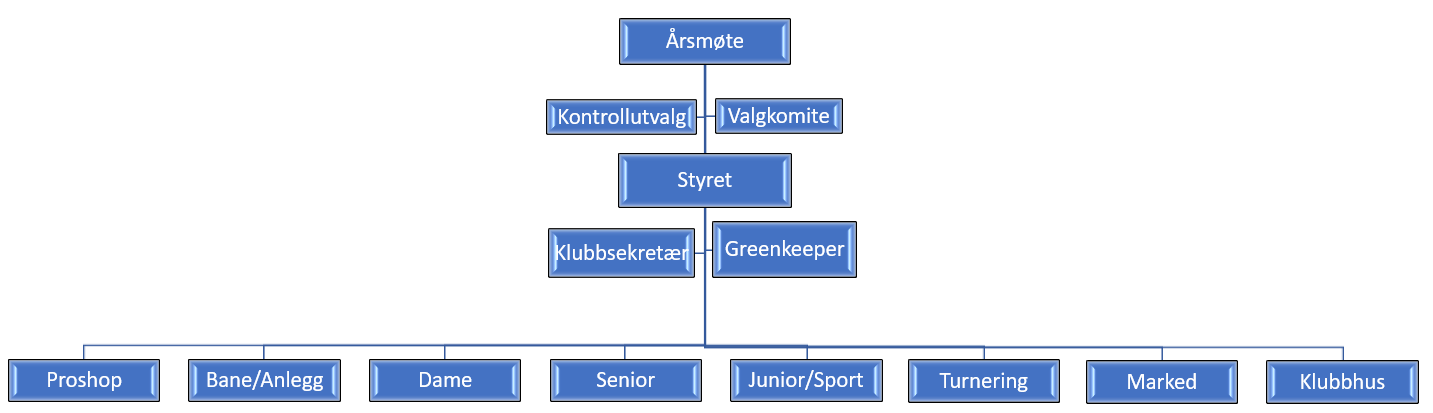 Styrets forslag til vedtak:  Styrets forslag til organisasjonsplan vedtasSAK 9 INNKOMNE FORSLAG:9a: Merkekomite:På årsmøtet 10.august 2020 ble en merkekomite oppnevnt for å vurdere kandidater til to utmerkelser i Borregaard Golfklubb, 1. Æresmedlem og 2. Klubbmiljøprisen. Ethvert sittende styre skulle være medlemmer i denne komiteen. BoGKs styre foreslår nå en endring av tidligere årsmøtevedtak, der ny merkekomitè består av 3stk utvalgte medlemmer, et varamedlem og 1 stk styremedlem fra klubben. Styret foreslår at følgende klubbmedlemmer sitter i denne merkekomiteen: 1. Ottar Strømberg 2. Anne Berit Schaug 3. Cecilie Lundgreen4. Varamedlem: ?5. Styrets representant: Espen HenriksenStyrets forslag til vedtak: Styrets forslag til nye merkekomitemedlemmer vedtasSAK 10 VALG TIL STYRET, KONTROLLUTVALG, KOMITEERValgkomiteens rapport og innstilling til valg av nye styrerepresentanter. Organisering av valget gjennomføres i møtet i tråd med klubbens lover.Komiteens innstilling er basert på organisasjonsplanen. Styrets forslag til vedtak: Styrets forslag til kontroll utvalg vedtasSAK 11 VALGKOMITE REPRESENTANTERStyrets forslag til valgkomite representanter: Styrets forslag til vedtak: Styrets forslag til valgkomite vedtasSAK 12 AVSLUTNINGStyretStyretStyretLederHarald Sandopå valgNestlederKnut «Patrick» RustanIkke på valgStyremedlemErik Gressløspå valgStyremedlemÅsta GrøtvedtIkke på valgStyremedlemLise-Gro RamdahlIkke på valgVaramedlemKai Auby-LerenPå valgVaramedlemEspen HenriksenPå valgKomiteerKomiteerKomiteerTurneringskomiteJon StokstadPå valgBanekomiteFinn JohansenPå valgDamekomiteMarit AsklienPå valgSeniorkomiteKjell AsklienPå valgJuniorkomiteMarkedskomiteKnut RustanPå valgKontroll utvalgKontroll utvalgAnn Kristin Skaiaa Hansen (revisor)På valgMorten Waarli (revisor)På valgPer Schjeldrup (vara revisor)På valgValg komiteValg komiteAnita DahlPå valgAstrid LunåshaugPå valg - nyBjørn Freddy BekkerudPå valg - ny